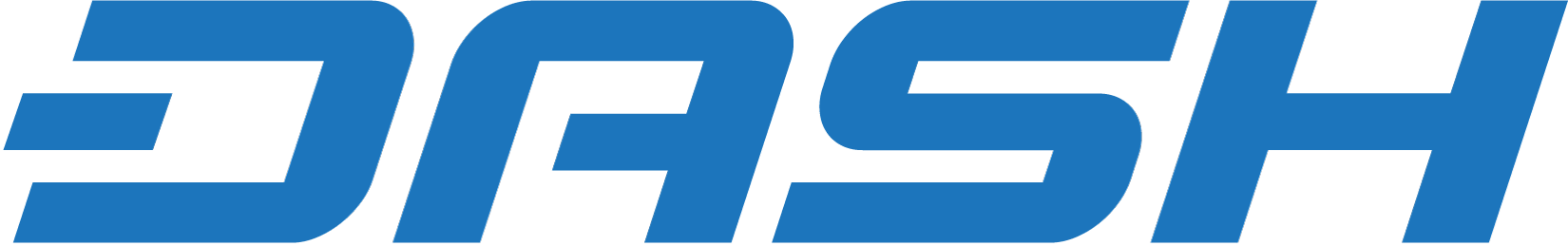 Project Status ReportFiat Gateways
Document InformationDocument DetailsRevision HistoryStatus Report*RAG Status GuidelinesAuthor(s)Robert WieckoContributors (s)Ira Miller, Daniel DiazVersion5.0Issued On01 June 2016Last Updated On19 August 2016File nameFiat-Gateways-Project-Status-Report-V5.0.docxVersion & DateAuthorChanges description1.0 / 01-JUN-2016Robert WieckoFirst weekly report2.0 / 09-JUN-2016Robert WieckoSecond update3.0 / 22-JUN-2016Robert WieckoThird update4.0 / 29-JUN-2016Robert WieckoFourth update5.0 / 17-AUG-2016Robert WieckoVersion 6.0 – monthly update1. General Project Information1. General Project Information1. General Project Information1. General Project Information1. General Project InformationProject Name: Fiat Access Gateways.The goal of the project is to build fiat access ramps for Dash. https://www.dash.org/forum/threads/prioritization-of-fiat-gateways.8457/ Fiat Access Gateways.The goal of the project is to build fiat access ramps for Dash. https://www.dash.org/forum/threads/prioritization-of-fiat-gateways.8457/ Fiat Access Gateways.The goal of the project is to build fiat access ramps for Dash. https://www.dash.org/forum/threads/prioritization-of-fiat-gateways.8457/ Fiat Access Gateways.The goal of the project is to build fiat access ramps for Dash. https://www.dash.org/forum/threads/prioritization-of-fiat-gateways.8457/ Project Manager: Daniel DiazDaniel DiazDaniel DiazDaniel Diaz2. Status RAG (Red, Amber, Green)*2. Status RAG (Red, Amber, Green)*2. Status RAG (Red, Amber, Green)*2. Status RAG (Red, Amber, Green)*2. Status RAG (Red, Amber, Green)*TimeBudgetRisksComplete:	Complete:	Green:  	Green:  	Amber:  	Amber:  	Red:  	Red:  	3. Overall Status 3. Overall Status 3. Overall Status 3. Overall Status 3. Overall Status 3. Overall Status Project Planning was initiated. We are still gathering the details to complete the entire picture.Project Planning was initiated. We are still gathering the details to complete the entire picture.Project Planning was initiated. We are still gathering the details to complete the entire picture.Project Planning was initiated. We are still gathering the details to complete the entire picture.Project Planning was initiated. We are still gathering the details to complete the entire picture.Project Planning was initiated. We are still gathering the details to complete the entire picture.4. Progress and Achievements Since Last Reporting Period4. Progress and Achievements Since Last Reporting Period4. Progress and Achievements Since Last Reporting Period4. Progress and Achievements Since Last Reporting Period4. Progress and Achievements Since Last Reporting Period4. Progress and Achievements Since Last Reporting PeriodSOFTWARE DEVELOPMENTLamassuLamassu software branchSoftware development progress: up-to-date with the original plans; not completed yet on the manufacturer sideStatus: Alpha (due to Lamassu implementation process of multi-currency changes)“Unofficial” software branch (used by TigoCTM)Lamassu is willing to install this software on newly-flashed machines, if requested by customerShared Wallet: software development progress: 90% completed; status of release: Private BetaExchange Node: software development progress: 70% completed; status of release: Private BetaBroker: software development progress: 80% completed; status of release: Private BetaTrade Manager: software development progress: 90% completed; status of release: Private BetaCosigner: Software development progress: 50% completed; Status of release: AlphaClarification if cosigner should co-sign the transaction only or if it should be used for admin configuration changesPossible status of the release: Alpha, Private Beta, Public BetaSTRATEGIC BUSINESS RELATIONSHIP BUILDINGWork on the figuring out deployment plans, documenting and ensuring cross-compatibility with legacy partner systems. Work on two new relationships in progressSOFTWARE DEVELOPMENTLamassuLamassu software branchSoftware development progress: up-to-date with the original plans; not completed yet on the manufacturer sideStatus: Alpha (due to Lamassu implementation process of multi-currency changes)“Unofficial” software branch (used by TigoCTM)Lamassu is willing to install this software on newly-flashed machines, if requested by customerShared Wallet: software development progress: 90% completed; status of release: Private BetaExchange Node: software development progress: 70% completed; status of release: Private BetaBroker: software development progress: 80% completed; status of release: Private BetaTrade Manager: software development progress: 90% completed; status of release: Private BetaCosigner: Software development progress: 50% completed; Status of release: AlphaClarification if cosigner should co-sign the transaction only or if it should be used for admin configuration changesPossible status of the release: Alpha, Private Beta, Public BetaSTRATEGIC BUSINESS RELATIONSHIP BUILDINGWork on the figuring out deployment plans, documenting and ensuring cross-compatibility with legacy partner systems. Work on two new relationships in progressSOFTWARE DEVELOPMENTLamassuLamassu software branchSoftware development progress: up-to-date with the original plans; not completed yet on the manufacturer sideStatus: Alpha (due to Lamassu implementation process of multi-currency changes)“Unofficial” software branch (used by TigoCTM)Lamassu is willing to install this software on newly-flashed machines, if requested by customerShared Wallet: software development progress: 90% completed; status of release: Private BetaExchange Node: software development progress: 70% completed; status of release: Private BetaBroker: software development progress: 80% completed; status of release: Private BetaTrade Manager: software development progress: 90% completed; status of release: Private BetaCosigner: Software development progress: 50% completed; Status of release: AlphaClarification if cosigner should co-sign the transaction only or if it should be used for admin configuration changesPossible status of the release: Alpha, Private Beta, Public BetaSTRATEGIC BUSINESS RELATIONSHIP BUILDINGWork on the figuring out deployment plans, documenting and ensuring cross-compatibility with legacy partner systems. Work on two new relationships in progressSOFTWARE DEVELOPMENTLamassuLamassu software branchSoftware development progress: up-to-date with the original plans; not completed yet on the manufacturer sideStatus: Alpha (due to Lamassu implementation process of multi-currency changes)“Unofficial” software branch (used by TigoCTM)Lamassu is willing to install this software on newly-flashed machines, if requested by customerShared Wallet: software development progress: 90% completed; status of release: Private BetaExchange Node: software development progress: 70% completed; status of release: Private BetaBroker: software development progress: 80% completed; status of release: Private BetaTrade Manager: software development progress: 90% completed; status of release: Private BetaCosigner: Software development progress: 50% completed; Status of release: AlphaClarification if cosigner should co-sign the transaction only or if it should be used for admin configuration changesPossible status of the release: Alpha, Private Beta, Public BetaSTRATEGIC BUSINESS RELATIONSHIP BUILDINGWork on the figuring out deployment plans, documenting and ensuring cross-compatibility with legacy partner systems. Work on two new relationships in progressSOFTWARE DEVELOPMENTLamassuLamassu software branchSoftware development progress: up-to-date with the original plans; not completed yet on the manufacturer sideStatus: Alpha (due to Lamassu implementation process of multi-currency changes)“Unofficial” software branch (used by TigoCTM)Lamassu is willing to install this software on newly-flashed machines, if requested by customerShared Wallet: software development progress: 90% completed; status of release: Private BetaExchange Node: software development progress: 70% completed; status of release: Private BetaBroker: software development progress: 80% completed; status of release: Private BetaTrade Manager: software development progress: 90% completed; status of release: Private BetaCosigner: Software development progress: 50% completed; Status of release: AlphaClarification if cosigner should co-sign the transaction only or if it should be used for admin configuration changesPossible status of the release: Alpha, Private Beta, Public BetaSTRATEGIC BUSINESS RELATIONSHIP BUILDINGWork on the figuring out deployment plans, documenting and ensuring cross-compatibility with legacy partner systems. Work on two new relationships in progressSOFTWARE DEVELOPMENTLamassuLamassu software branchSoftware development progress: up-to-date with the original plans; not completed yet on the manufacturer sideStatus: Alpha (due to Lamassu implementation process of multi-currency changes)“Unofficial” software branch (used by TigoCTM)Lamassu is willing to install this software on newly-flashed machines, if requested by customerShared Wallet: software development progress: 90% completed; status of release: Private BetaExchange Node: software development progress: 70% completed; status of release: Private BetaBroker: software development progress: 80% completed; status of release: Private BetaTrade Manager: software development progress: 90% completed; status of release: Private BetaCosigner: Software development progress: 50% completed; Status of release: AlphaClarification if cosigner should co-sign the transaction only or if it should be used for admin configuration changesPossible status of the release: Alpha, Private Beta, Public BetaSTRATEGIC BUSINESS RELATIONSHIP BUILDINGWork on the figuring out deployment plans, documenting and ensuring cross-compatibility with legacy partner systems. Work on two new relationships in progress5. Steps Planned For The Next Reporting Period5. Steps Planned For The Next Reporting Period5. Steps Planned For The Next Reporting Period5. Steps Planned For The Next Reporting Period5. Steps Planned For The Next Reporting Period5. Steps Planned For The Next Reporting PeriodProject Plan finalizationSoftware development Business partnership press releaseBudget verificationProject Plan finalizationSoftware development Business partnership press releaseBudget verificationProject Plan finalizationSoftware development Business partnership press releaseBudget verificationProject Plan finalizationSoftware development Business partnership press releaseBudget verificationProject Plan finalizationSoftware development Business partnership press releaseBudget verificationProject Plan finalizationSoftware development Business partnership press releaseBudget verification5. Time5. Time5. Time5. Time5. Time5. TimeProject Plan building in progressProject Plan building in progressProject Plan building in progressProject Plan building in progressProject Plan building in progressProject Plan building in progress6.  Budget6.  Budget6.  Budget6.  Budget6.  Budget6.  BudgetProject delivery within the contracted budget. No budget changes expected.Project delivery within the contracted budget. No budget changes expected.Project delivery within the contracted budget. No budget changes expected.Project delivery within the contracted budget. No budget changes expected.Project delivery within the contracted budget. No budget changes expected.Project delivery within the contracted budget. No budget changes expected.7.  Risks7.  Risks7.  Risks7.  Risks7.  Risks7.  RisksNo Project Plan in placeNo Project Plan in placeNo Project Plan in placeNo Project Plan in placeNo Project Plan in placeNo Project Plan in placeTimeBudgetRisksGreen:Key milestones are met and critical path and delivery end date are not affected.Cost variance is < 10% of lifetime cost.No risk is reported Amber or Red.Amber:One or several key milestones cannot be met but critical path and delivery end date are not affected.Cost variance is 10%-20% of lifetime cost.At least one risk is reported as Amber and none is reported as Red.Red:One or several key milestones cannot be met. Critical path and delivery end date are affected.Cost variance is >= 20% of lifetime cost.At least one risk is reported as Red.